ISEBTT Travel Grant Application – Sponsored by OncoSecOncoSec is generously sponsoring travel grants for both graduate students and post-doctoral researchers to attend the 4th World Congress on Electroporation (October 9-13, 2022), to be held in Copenhagen, Denmark. OncoSec wishes to support young researchers working in the field of cancer research (clinical, pre-clinical and veterinary) using particularly, but not limited to, electroporation, nanosecond pulsed electric fields, electrochemotherapy and irreversible electroporation.To apply for the award, please complete the form below and provide all the requested documents. All application materials are to be sent via email to hk@cap-partner.eu by May 15, 2022. Awardees are selected by a Grant Award Committee and will receive a notification by June 1, 2022. As a stipulation of funding, award recipients are expected to submit a brief 200 words report after the meeting summarizing their learning experience at the congress. Name				_________________________________________________________University			_________________________________________________________Country				_________________________________________________________Name of Supervisor/Advisor	_________________________________________________________Email address			_________________________________________________________Please check one: Postgraduate student	 MSc study PhD study – state the year of current PhD training.	 Post-doc researcherAbstract Title_________________________________________________________________________Submission number______Attachments:Copy of abstract submitted to the congress.Letter of support from Supervisor/Advisor, confirming student or post-doc status.CV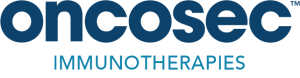 OncoSec has no influence on the selection process, which is managed solely by the 4th World Electroporation Congress Grant Award Committee. 